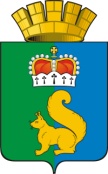 ПРОЕКТПОСТАНОВЛЕНИЕ АДМИНИСТРАЦИИ ГАРИНСКОГО ГОРОДСКОГО ОКРУГАВ соответствии с Федеральными законами от 06.10.2003 № 131-ФЗ «Об общих принципах организации местного самоуправления в Российской Федерации», от 09.02.2009 № 8-ФЗ «Об обеспечении доступа к информации о деятельности государственных органов и органов местного самоуправления», от 27.07.2010 № 210-ФЗ «Об организации предоставления муниципальных услуг», постановлением Правительства Свердловской области от 17.10.2018 № 697-ПП «О разработке и утверждении административных регламентов осуществления государственного контроля (надзора) и административных регламентов предоставления государственных услуг», руководствуясь Жилищным кодексом Российской Федерации, постановлением администрации Гаринского городского округа от 27.12.2018 № 253 «О разработке и утверждении административных регламентов осуществления муниципального контроля и административных регламентов предоставления муниципальных услуг», руководствуясь Уставом Гаринского городского округа, ПОСТАНОВЛЯЮ:          1. Утвердить административный регламент предоставления муниципальной услуги «Признание молодых семей, нуждающимися в улучшении жилищных условий» (прилагается).          2. Признать утратившим силу постановление главы Гаринского городского округа от 02.07.2014 № 281 «Об утверждении новой редакции административного регламента по предоставлению муниципальной услуги «Признание молодых семей, нуждающимися в улучшении жилищных условий».3. Настоящее постановление опубликовать (обнародовать).4. Контроль за исполнением настоящего постановления возложить на заместителя главы администрации Гаринского городского округа В.В Коробейникова.УТВЕРЖДЕНПостановлением администрацииГаринского городского округа от  .2019 г. № административный регламентпредоставления муниципальной услуги «Признание молодых семей, нуждающимися в улучшении жилищных условий»Раздел 1. Общие положенияПредмет регулирования регламента1. Административный регламент предоставления муниципальной услуги «Признание молодых семей, нуждающимися в улучшении жилищных условий» (далее – регламент) устанавливает порядок и стандарт предоставления муниципальной услуги «Признание молодых семей, нуждающимися в улучшении жилищных условий».2. Регламент устанавливает сроки и последовательность административных процедур администрации Гаринского городского округа, осуществляемых в ходе предоставления муниципальной услуги, порядок взаимодействия между должностными лицами, взаимодействия с заявителями.Круг заявителей3. Заявителями, обращающимися за предоставлением муниципальной услуги, являются молодые семьи, в том числе молодые семьи, имеющие одного и более детей, где один из супругов не является гражданином Российской Федерации, а также неполные молодые семьи, состоящие из одного молодого родителя, являющегося гражданином Российской Федерации, и одного и более детей, возраст каждого из супругов либо одного родителя в неполной семье не превышает 35 лет, где один из членов семьи должен постоянно проживать на территории Гаринского городского округа (далее - заявители).Требования к порядку информирования о предоставлении муниципальной услуги4. Информирование заявителей о порядке предоставления муниципальной услуги осуществляется непосредственно муниципальными служащими администрации Гаринского городского округа при личном приеме и по телефону, а также через Государственное бюджетное учреждение Свердловской области «Многофункциональный центр предоставления государственных и муниципальных услуг» (далее – многофункциональный центр предоставления государственных и муниципальных услуг) и его филиалы.5. Информация о месте нахождения, графиках (режиме) работы, номерах контактных телефонов, адресах электронной почты и официальном сайте администрации Гаринского городского округа, информация о порядке предоставления муниципальной услуги и услуг, которые являются необходимыми и обязательными для предоставления муниципальной услуги, размещена в федеральной государственной информационной системе «Единый портал государственных и муниципальных услуг (функций)» (далее – Единый портал) по адресу www.gosuslugi.ru, на официальном сайте Гаринского городского округа (www.admgari-sever.ru), на официальных сайтах в сети Интернет и информационных стендах администрации Гаринского городского округа, на официальном сайте многофункционального центра предоставления государственных и муниципальных услуг (www.mfc66.ru), а также предоставляется непосредственно муниципальными служащими администрации Гаринского городского округа при личном приеме, а также по телефону.6. Основными требованиями к информированию граждан о порядке предоставления муниципальной услуги и услуг, которые являются необходимыми и обязательными для предоставления муниципальной услуги, являются достоверность предоставляемой информации, четкость в изложении информации, полнота информирования.7. При общении с гражданами (по телефону или лично) муниципальные служащие администрации Гаринского городского округа должны корректно и внимательно относиться к гражданам, не унижая их чести и достоинства. Устное информирование о порядке предоставления муниципальной услуги должно проводиться с использованием официально-делового стиля речи.8. Информирование граждан о порядке предоставления муниципальной услуги может осуществляться с использованием средств автоинформирования.Раздел 2. Стандарт предоставления муниципальной услугиНаименование муниципальной услуги9. Наименование муниципальной услуги – «Признание молодых семей, нуждающимися в улучшении жилищных условий».Наименование органа, предоставляющего муниципальную услугу10. Муниципальная услуга предоставляется администрацией Гаринского городского округа.Наименование органов и организации, обращение в которыенеобходимо для предоставления муниципальной услуги11. При предоставлении муниципальной услуги в качестве источников получения документов, необходимых для предоставления муниципальной услуги, могут принимать участие в рамках межведомственного информационного взаимодействия органы государственной власти, органы государственных внебюджетных фондов, органы местного самоуправления муниципальных образований в Свердловской области и организации, обращение в которые необходимо для предоставления муниципальной услуги.12. Запрещается требовать от заявителя осуществления действий, в том числе согласований, необходимых для получения муниципальной услуги и связанных с обращением в иные государственные органы и организации, за исключением получения услуг и получения документов и информации, предоставляемых в результате предоставления таких услуг, включенных в перечень услуг, которые являются необходимыми и обязательными для предоставления государственных услуг, утвержденный постановлением Правительства Свердловской области от 14.09.2011 № 1211-ПП «Об утверждении Перечня услуг, которые являются необходимыми и обязательными для предоставления исполнительными органами государственной власти Свердловской области государственных услуг и предоставляются организациями, участвующими в предоставлении государственных услуг, и Порядка определения платы за оказание услуг, которые являются необходимыми и обязательными для предоставления исполнительными органами государственной власти Свердловской области государственных услуг».Описание результата предоставления муниципальной услуги13. Результатом предоставления муниципальной услуги является:1) направление (вручение) заявителю уведомления о признании молодой семьи нуждающимися в улучшении жилищных условий, путем издания постановления администрации о признании молодых семей нуждающимися в улучшении жилищных условий.;2) направление (вручение) заявителю уведомления об отказе в признании молодых семей нуждающимися в улучшении жилищных условий, в виде уведомления об отказе в предоставлении муниципальной услуги с указанием причин, указанных в пункте 22 настоящего административного регламента.Срок предоставления муниципальной услуги, в том числе с учетом необходимости обращения в организации, участвующие в предоставлении муниципальной услуги, срок приостановления предоставления муниципальной услуги в случае, если возможность приостановления предусмотрена законодательством Российской Федерации и законодательством Свердловской области, срок выдачи (направления) документов, являющихся результатом предоставления муниципальной услуги14. Срок предоставления муниципальной услуги – 30 календарных дней.С учетом обращения заявителя через многофункциональный центр предоставления государственных и муниципальных услуг (при реализации) срок предоставления муниципальной услуги исчисляется с момента регистрации в органе, предоставляющим муниципальную услугу.Нормативные правовые акты, регулирующие предоставление муниципальной услуги15. Перечень нормативных правовых актов, регулирующих предоставление муниципальной услуги, с указанием их реквизитов и источников официального опубликования размещен на официальном сайте Гаринского городского округа в сети «Интернет» по адресу: www.admgari-sever.ru и на Едином портале www.gosuslugi.ru.Орган, предоставляющий услугу, обеспечивает размещение и актуализацию перечня указанных нормативных правовых актов на своем официальном сайте в сети Интернет, а также на Едином портале.Исчерпывающий перечень документов, необходимых в соответствиис законодательством Российской Федерации и законодательством Свердловской области для предоставления муниципальной услуги и услуг, являющихся необходимыми и обязательнымидля предоставления муниципальной услуги и подлежащих представлению заявителем, способы их получения заявителем, в том числе в электронной форме, порядок их представления16. Для предоставления муниципальной услуги заявитель представляет в администрация Гаринского городского округа, либо в многофункциональный центр предоставления государственных и муниципальных услуг: 1. Заявление об оказании услуги (заявление оформляется по форме, являющейся приложением №1 к Административному регламенту. Заявление подписывается супругами молодой семьи (при отсутствии зарегистрированного брака – родителем молодой семьи).2. Документ, удостоверяющий личность (документы представляются в отношении членов молодой семьи, лиц, совместно проживающих с ними в качестве членов семьи, супругов последних и (или) уполномоченных ими лиц).3. Документы, подтверждающие, родственные или иные отношения гражданина, подавшего заявление, с совместно проживающими с ним членами семьи, из числа следующих (документы представляются в отношении членов: молодой семьи, лиц, совместно проживающих с ними в качестве членов семьи, супругов последних):а) свидетельство о заключении брака;б) свидетельство о перемене имени;в) свидетельство о рождении;г) свидетельство об установлении отцовства;д) свидетельство об усыновлении;е) свидетельство о смерти;ж) свидетельство о расторжении брака.4. Копия страхового свидетельства государственного пенсионного страхования (СНИЛС) (на всех членов молодой семьи).5. Справка о составе семьи.6. Правоустанавливающие документы на жилое помещение из числа следующих (документ представляется на каждое жилое помещение, занимаемое по договору социального найма и (или) находящееся в собственности членов молодой семьи, лиц, совместно проживающих с ними в качестве членов семьи, супругов последних, если право собственности на жилое помещение не зарегистрировано в Едином государственном реестре прав на недвижимое имущество и сделок с ним):а) вступивший в законную силу судебный акт (решение суда) в отношении права собственности на жилое помещение;б) договор безвозмездного пользования жилым помещением для социальной защиты отдельных категорий граждан;в) договор социального найма жилого помещения;г) договор найма специализированного жилого помещения;д) договор купли-продажи жилого помещения;е) договор мены жилого помещения;ж) договор (акт) приватизации жилого помещения;з) договор дарения жилого помещения;и) свидетельство о праве на наследство по закону или завещанию;к) ордер на вселение в жилое помещение;л) справка жилищного или жилищно-строительного кооператива о полной выплате заявителем, являющимся членом кооператива, паевого взноса за предоставленную этому лицу кооперативом квартиру;м) справка жилищного или жилищно-строительного кооператива о членстве в них заявителя;н) договор найма жилого помещения в жилищном фонде коммерческого использования.7. Справки из БТИ о наличии (отсутствии) права собственности на недвижимое имущество у заявителя и членов его семьи.8. Документ, содержащий описание объекта недвижимости (кадастровый или технический паспорт).9. Справка, заверенная подписью должностного лица, ответственного за регистрацию граждан по месту пребывания или по месту жительства, подтверждающая место жительство гражданина, подающего заявление и (или) содержащая сведения о совместно проживающих с ним лицах.10. Документы, выдаваемые организациями, входящими в государственную, муниципальную или частную систему здравоохранения, из числа следующих:а) справка медицинского учреждения о наличии права на внеочередное получение жилья;б) справка медицинского учреждения о праве на дополнительную жилую площадь.11) доверенность, если заявление подается уполномоченным лицом, действующим от имени заявителя на основании доверенности.17. Для получения документов, необходимых для предоставления муниципальной услуги, указанных в пункте 16 настоящего регламента, заявитель лично обращается в органы государственной власти, органы местного самоуправления, учреждения и организации.18. Заявление и документы, необходимые для предоставления муниципальной услуги, указанные в пункте 16 настоящего регламента, представляются в администрацию Гаринского городского округа посредством  личного обращения заявителя и (или) через многофункциональный центр предоставления государственных и муниципальных услуг, и (или) с использованием информационно-телекоммуникационных технологий, включая использование Единого портала, и других средств информационно-телекоммуникационных технологий в случаях и порядке, установленных законодательством Российской Федерации, в форме электронных документов  «при наличии технической возможности». При этом заявление и электронный образ каждого документа должны быть подписаны простой электронной подписью.Исчерпывающий перечень документов, необходимых в соответствиис законодательством Российской Федерации и законодательством Свердловской области для предоставления муниципальной услуги, которые находятся в распоряжении государственных органов, органов местного самоуправления и иных органов, участвующих в предоставлении муниципальных услуг, и которые заявитель вправе представить, а также способы их получения заявителями, в том числе в электронной форме, порядок их представления19. Документами (сведениями), необходимыми в соответствии с законодательством Российской Федерации и законодательством Свердловской области для предоставления муниципальной услуги, которые находятся в распоряжении государственных органов, органов местного самоуправления и иных органов, участвующих в предоставлении муниципальных услуг, являются:1) выписка из Единого государственного реестра прав на недвижимое имущество и сделок с ним о правах отдельного лица, не имеющиеся у него объекты недвижимого имуществ, находящиеся в собственности заявителя и (или) членов его семьи;2) выписка из Единого государственного реестра прав на недвижимое имущество и сделок с ним (содержащей общедоступные сведения о зарегистрированных правах на объект недвижимости) у заявителя и членов его семьи.Заявитель вправе представить документы, содержащие сведения, указанные в части первой настоящего пункта, по собственной инициативе.Непредставление заявителем документов, которые он вправе представить по собственной инициативе, не является основанием для отказа заявителю в предоставлении муниципальной услуги.Указание на запрет требовать от заявителя представления документов, информации или осуществления действий20. Запрещается требовать от заявителя:1) представления документов и информации или осуществления действий, представление или осуществление которых не предусмотрено нормативными правовыми актами, регулирующими отношения, возникающие в связи с предоставлением муниципальной услуги;2) представления документов и информации, которые в соответствии с нормативными правовыми актами Российской Федерации, нормативными правовыми актами Правительства Свердловской области и муниципальными правовыми актами находятся в распоряжении государственных органов, предоставляющих муниципальную услугу, иных государственных органов, органов местного самоуправления и (или) подведомственных государственным органам и органам местного самоуправления организаций, участвующих в предоставлении государственных или муниципальных услуг, за исключением документов, указанных в части 6 статьи 7 Федерального закона от 27 июля 2010 года № 210-ФЗ «Об организации предоставления государственных и муниципальных услуг»;3) представления документов и информации, отсутствие и (или) недостоверность которых не указывались при первоначальном отказе в приеме документов, необходимых для предоставления муниципальной услуги, либо в предоставлении муниципальной услуги, за исключением следующих случаев:- изменение требований нормативных правовых актов, касающихся предоставления муниципальной услуги, после первоначальной подачи заявления о предоставлении муниципальной услуги;- наличие ошибок в заявлении о предоставлении муниципальной услуги и документах, поданных заявителем после первоначального отказа в приеме документов, необходимых для предоставления муниципальной услуги, либо в предоставлении муниципальной услуги и не включенных в представленный ранее комплект документов;- истечение срока действия документов или изменение информации после первоначального отказа в приеме документов, необходимых для предоставления муниципальной услуги, либо в предоставлении муниципальной услуги;- выявление документально подтвержденного факта (признаков) ошибочного или противоправного действия (бездействия) должностного лица органа, предоставляющего муниципальную услугу, муниципального служащего органа, предоставляющего муниципальную услугу, работника многофункционального центра предоставления государственных и муниципальных услуг при первоначальном отказе в приеме документов, необходимых для предоставления муниципальной услуги, либо в предоставлении муниципальной услуги. В данном случае в письменном виде за подписью руководителя органа, предоставляющего муниципальную услугу, руководителя многофункционального центра предоставления государственных и муниципальных услуг при первоначальном отказе в приеме документов, необходимых для предоставления муниципальной услуги, заявитель уведомляется об указанном факте, а также приносятся извинения за доставленные неудобства;- представления документов, подтверждающих внесение заявителем платы за предоставление муниципальной услуги.При предоставлении муниципальной услуги запрещается:1) отказывать в приеме запроса и иных документов, необходимых для предоставления муниципальной услуги, в случае, если запрос и документы, необходимые для предоставления муниципальной услуги, поданы в соответствии с информацией о сроках и порядке предоставления муниципальной услуги, опубликованной на Едином портале либо на официальном сайте Гаринского городского округа;2) отказывать в предоставлении муниципальной услуги в случае, если запрос и документы, необходимые для предоставления муниципальной услуги, поданы в соответствии с информацией о сроках и порядке предоставления муниципальной услуги, опубликованной на Едином портале либо на официальном сайте Гаринского городского округа.Исчерпывающий перечень оснований для отказа в приеме документов, необходимых для предоставления муниципальной услуги21. Основаниями для отказа в приеме заявления и документов, необходимых для предоставления муниципальной услуги, являются случаи:1) представление нечитаемых документов, документов с приписками, подчистками, помарками, документов, исполненных карандашом, документов с повреждениями, наличие которых не позволяет однозначно истолковать их содержание;2) представление заявителем неполного пакета документов, необходимых для предоставления муниципальной услуги, указанных в пункте 16 настоящего административного регламента;3) представление документов лицом, не уполномоченным в установленном порядке на подачу документов (при подаче документов для получения услуги на другое лицо);4) несоответствие формы представленного заявления форме, утвержденной настоящего административного регламента;Исчерпывающий перечень оснований для приостановления или отказа в предоставлении муниципальной услуги22. Основания для приостановления в предоставлении муниципальной услуги отсутствуют.Основанием для отказа в предоставлении муниципальной услуги является:1) представление заявителем неполного пакета документов, необходимых для предоставления муниципальной услуги, указанных в пункте 16 настоящего административного регламента;4) неподтверждение заявителем права быть признанным нуждающимся в жилых помещениях;5) если граждане, которые с намерением приобрести права состоять на учете в качестве нуждающихся в жилых помещениях, намеренно ухудшили свои жилищные условия путем совершения сделки по отчуждению жилого помещения, в котором являлись собственниками или владели какой-либо долей, в течение пяти лет до подачи заявления;6) при отсутствии у заявителя гражданства Российской Федерации или соответствующего международного договора о правовом статусе иностранных граждан в Российской Федерации. Перечень услуг, которые являются необходимыми и обязательными для предоставления муниципальной услуги, в том числе сведения о документе (документах), выдаваемом (выдаваемых) организациями, участвующими в предоставлении муниципальной услуги23. Услуг(и), которые являются необходимыми и обязательными для предоставления муниципальной услуги в соответствии с постановлением Правительства Свердловской области от 14.09.2011 № 1211-ПП «Об утверждении Перечня услуг, которые являются необходимыми и обязательными для предоставления исполнительными органами государственной власти Свердловской области государственных услуг и предоставляются организациями, участвующими в предоставлении государственных услуг, и Порядка определения платы за оказание услуг, которые являются необходимыми и обязательными для предоставления исполнительными органами государственной власти Свердловской области государственных услуг», законодательством Российской Федерации не предусмотрено.Порядок, размер и основания взимания государственной пошлины или иной платы, взимаемой за предоставление муниципальной услуги24. Муниципальная услуга предоставляется без взимания государственной пошлины или иной платы.Порядок, размер и основания взимания платы за предоставление услуг, которые являются необходимыми и обязательными для предоставления муниципальной услуги, включая информацию о методике расчета размера такой платы25. Услуг, которые являются необходимыми и обязательными для предоставления муниципальной услуги, законодательством Российской Федерации и законодательством Свердловской области не предусмотрено.Максимальный срок ожидания в очереди при подаче запроса о предоставлении муниципальной услуги, услуги, предоставляемой организацией, участвующей в предоставлении муниципальной услуги, и при получении результата предоставления таких услуг26. Максимальный срок ожидания в очереди при подаче запроса о предоставлении муниципальной услуги и при получении результата муниципальной услуги в администрации Гаринского городского округа не должен превышать 15 минут.При обращении заявителя в многофункциональный центр предоставления государственных и муниципальных услуг (при реализации) срок ожидания в очереди при подаче запроса о предоставлении муниципальной услуги и при получении результата муниципальной услуги также не должен превышать 15 минут.Срок и порядок регистрации запроса заявителя о предоставлении муниципальной услуги и услуги, предоставляемой организацией, участвующей в предоставлении муниципальной услуги, в том числе в электронной форме27. Регистрация запроса и иных документов, необходимых для предоставления муниципальной услуги, указанных в пункте 16 настоящего регламента, осуществляется в день их поступления в администрацию Гаринского городского округа при обращении лично, через многофункциональный центр предоставления государственных и муниципальных услуг (при возможности).28. В случае если запрос и иные документы, необходимые для предоставления муниципальной услуги, поданы в электронной форме, администрация Гаринского городского округа не позднее рабочего дня, следующего за днем подачи заявления, направляет заявителю электронное сообщение о принятии либо об отказе в принятии запроса. Регистрация запроса и иных документов, необходимых для предоставления муниципальной услуги, направленных в форме электронных документов, при отсутствии оснований для отказа в приеме запроса и иных документов, необходимых для предоставления муниципальной услуги, осуществляется не позднее рабочего дня, следующего за днем подачи запроса и иных документов, необходимых для предоставления муниципальной услуги, в администрации Гаринского городского округа.29. Регистрация запроса и иных документов, необходимых для предоставления муниципальной услуги, осуществляется в порядке, предусмотренном в разделе 3 настоящего Административного регламента.Требования к помещениям, в которых предоставляется муниципальная услуга, к залу ожидания, местам для заполнения запросов о предоставлении муниципальной услуги, информационным стендам с образцами их заполнения и перечнем документов, необходимых для предоставления каждой муниципальной услуги, размещению и оформлению визуальной, текстовой и мультимедийной информации о порядке предоставления такой услуги, в том числе к обеспечению доступности для инвалидов указанных объектов в соответствии с законодательством Российской Федерации и законодательством Свердловской области о социальной защите инвалидов30. В помещениях, в которых предоставляется муниципальная услуга, обеспечивается:1) соответствие санитарно-эпидемиологическим правилам и нормативам, правилам противопожарной безопасности; 2) создание инвалидам следующих условий доступности объектов в соответствии с требованиями, установленными законодательными и иными нормативными правовыми актами (указать при наличии):- возможность беспрепятственного входа в объекты и выхода из них;- возможность самостоятельного передвижения по территории объекта в целях доступа к месту предоставления муниципальной услуги, в том числе с помощью работников объекта, предоставляющих муниципальные услуги, ассистивных и вспомогательных технологий, а также сменного кресла-коляски;3) помещения должны иметь места для ожидания, информирования, приема заявителей.Места ожидания обеспечиваются стульями, кресельными секциями, скамьями (банкетками);4) помещения должны иметь туалет со свободным доступом к нему в рабочее время;5) места информирования, предназначенные для ознакомления граждан с информационными материалами, оборудуются:- информационными стендами или информационными электронными терминалами;- столами (стойками) с канцелярскими принадлежностями для оформления документов, стульями.На информационных стендах в помещениях, предназначенных для приема граждан, размещается информация, указанная в пункте 5 Административного регламента.Оформление визуальной, текстовой и мультимедийной информации о порядке предоставления муниципальной услуги должно соответствовать оптимальному зрительному и слуховому восприятию этой информации заявителями, в том числе заявителями с ограниченными возможностями.Показатели доступности и качества муниципальной услуги,в том числе количество взаимодействий заявителя с должностными лицами при предоставлении муниципальной услуги и их продолжительность, возможность получения информации о ходе предоставления муниципальной услуги, в том числе с использованием информационно-коммуникационных технологий, возможность либо невозможность получения муниципальной услуги в многофункциональном центре предоставления государственных и муниципальных услуг (в том числе в полном объеме), в любом территориальном подразделении органа, предоставляющего муниципальную услугу, по выбору заявителя (экстерриториальный принцип), посредством запроса о предоставлении нескольких государственных и (или) муниципальных услуг в многофункциональном центре предоставления государственных и муниципальных услуг31. Показателями доступности и качества предоставления муниципальной услуги являются:1) возможность получения информации о ходе предоставления муниципальной услуги, в том числе с использованием информационно-коммуникационных технологий;2) возможность либо невозможность получения муниципальной услуги в многофункциональном центре предоставления государственных и муниципальных услуг (в том числе в полном объеме);3) возможность либо невозможность получения муниципальной услуги в любом территориальном подразделении органа, предоставляющего муниципальную услугу, по выбору заявителя;4) возможность либо невозможность получения муниципальной услуги посредством запроса о предоставлении нескольких государственных и (или) муниципальных услуг в многофункциональном центре предоставления государственных и муниципальных услуг.32. При предоставлении муниципальной услуги взаимодействие заявителя с должностными лицами администрации Гаринского городского округа осуществляется не более 3 раз в следующих случаях:1) консультирование о порядке и ходе предоставления муниципальной услуги;2) прием заявления и документов, необходимых для предоставления муниципальной услуги;3) выдача результата предоставления муниципальной услуги;В каждом случае время, затраченное заявителем при взаимодействиях с должностными лицами при предоставлении муниципальной услуги, не должно превышать 15 минут.Иные требования, в том числе учитывающие особенности предоставления муниципальной услуги в МФЦ, особенности предоставления муниципальной услуги по экстерриториальному принципу (в случае, если муниципальная услуга предоставляется по экстерриториальному принципу) и особенности предоставления муниципальной услуги в электронной форме33. Заявитель имеет право получения муниципальной услуги по экстерриториальному принципу (в случае если муниципальная услуга предоставляется по экстерриториальному принципу) посредством обращения в любой МФЦ вне зависимости от места регистрации заявителя (представителя заявителя) по месту жительства, места нахождения объекта недвижимости в соответствии с действием экстерриториального принципа.34. При этом заявителю необходимо иметь при себе документы, указанные в пункте 16 настоящего Административного регламента.  35. При обращении за получением муниципальной услуги в электронном виде допускается к использованию простая электронная подпись.Раздел 3. Состав, последовательность и сроки выполнения административных процедур (действий), требования к порядку их выполнения, в том числе особенности выполнения административных процедур (действий) в электронной форме, а также особенности выполнения административных процедур (действий) в многофункциональных центрах предоставления государственных и муниципальных услуг36. Исчерпывающий перечень административных процедур (действий) при предоставлении муниципальной услуги включает:1) прием и регистрация заявления с приложением документов, необходимых для предоставления муниципальной услуги;2) рассмотрение документов и проверка содержащихся в них сведений;3) формирование и направление межведомственных запросов в органы (организации), участвующие в предоставлении муниципальной услуги;4) принятие решения о признании молодых семей нуждающимися в улучшении жилищных условий и направление (вручение) заявителю результата предоставления услуги.37. Порядок осуществления административных процедур (действий) по предоставлению муниципальной услуги в электронной форме, в том числе с использованием Единого портала: Муниципальная услуга в электронной форме с использованием Единого портала предоставляется только зарегистрированным на Едином портале пользователям после получения индивидуального кода доступа к подсистеме «личный кабинет» физические лица для получения индивидуального кода доступа вводят в информационную систему Единого портала следующую информацию: фамилия, имя, отчество заявителя, страховой номер индивидуального лицевого счета застрахованного лица в системе персонифицированного учета Пенсионного фонда Российской Федерации (СНИЛС), адрес электронной почты и номер контактного телефона.На Едином портале предоставлена в установленном порядке информация заявителям и обеспечен доступ заявителей к сведениям о муниципальной услуге.Заявитель имеет возможность подать запрос в электронной форме путем заполнения на Едином портале интерактивной формы запроса.Заявление и документы, указанные в пункте 16 настоящего Регламента, необходимые для предоставления муниципальной услуги, могут быть поданы с использованием Единого портала в форме электронных документов. При этом заявление и электронная копия (электронный образ) документов подписываются в соответствии с требованиями законодательства Российской Федерации.Принятие органом от заявителя документов в электронной форме исключает необходимость их повторного представления в бумажном виде.Заявитель получает уведомления (на электронную почту/ в личный кабинет заявителя на Едином портале/ на телефонный номер) о ходе выполнения запроса о предоставлении муниципальной услуги.Заявитель может получить результат предоставления муниципальной услуги в электронной форме в личный кабинет на Едином портале.Получение заявителем результата предоставления муниципальной услуги в электронной форме не исключает возможность получения его также в бумажной форме в любое время в течение срока действия результата предоставления муниципальной услуги или посредством Почты России. 38. Порядок выполнения административных процедур (действий) по предоставлению муниципальной услуги, выполняемых многофункциональным центром предоставления государственных и муниципальных услуг, в том числе порядок административных процедур (действий), выполняемых многофункциональным центром предоставления государственных и муниципальных услуг при предоставлении муниципальной услуги в полном объеме и при предоставлении муниципальной услуги посредством комплексного запроса.Многофункциональный центр предоставления государственных и муниципальных услуг осуществляет информирование заявителей о порядке предоставления государственных и (или) муниципальных услуг посредством комплексного запроса, о ходе выполнения комплексных запросов, а также по иным вопросам, связанным с предоставлением государственных и (или) муниципальных услуг. При однократном обращении заявителя в многофункциональный центр предоставления государственных и муниципальных услуг с запросом на получение двух и более государственных и (или) муниципальных услуг, заявление о предоставлении услуги формируется уполномоченным работником многофункционального центра предоставления государственных и муниципальных услуг и скрепляется печатью многофункционального центра предоставления государственных и муниципальных услуг. При этом составление и подписание таких заявлений заявителем не требуется. Многофункциональный центр предоставления государственных и муниципальных услуг передает в администрацию Гаринского городского округа, оформленное заявление и документы, предоставленные заявителем, с приложением заверенной многофункциональным центром предоставления государственных и муниципальных услуг копии комплексного запроса в срок не позднее одного рабочего дня, следующего за оформление комплексного запроса.В случае, если для получения муниципальной услуги «Признание молодых семей нуждающимися в улучшении жилищных условий»  требуются сведения, документы и (или) информация, которые могут быть получены многофункциональным центром предоставления государственных и муниципальных услуг только по результатам предоставления иных указанных в комплексном запросе государственных и (или) муниципальных услуг, направление заявления и документов в администрацию Гаринского городского округа осуществляется многофункциональным центром предоставления государственных и муниципальных услуг не позднее одного рабочего дня, следующего за днем получения многофункциональным центром предоставления государственных и муниципальных услуг таких сведений, документов и (или) информации. В указанном случае течение предусмотренных законодательством сроков предоставления государственных и (или) муниципальных услуг, указанных в комплексном запросе, начинается не ранее дня получения заявлений и необходимых сведений, документов и (или) информации администрацией Гаринского городского округа.Результаты предоставления государственных услуг по результатам рассмотрения комплексного запроса направляются в многофункциональный центр предоставления государственных и муниципальных услуг для выдачи заявителю.Прием и регистрация заявления с приложением документов, необходимых для предоставления муниципальной услуги39. Основанием для начала административной процедуры является предоставление непосредственно заявителем или его уполномоченным представителем, либо получение на адрес администрации посредством почтовой или электронной связи заявления и прилагаемых к нему документов, необходимых для предоставления муниципальной услуги.40. В состав административной процедуры входят следующие административные действия: 1) прием и регистрация заявления и прилагаемых к нему документов.41. При приеме заявление и прилагаемых к нему документы, необходимых для предоставления муниципальной услуги направляются в структурное подразделение администрации, ответственное за прием и регистрацию документов. 42. Критерием принятия решения в рамках настоящей административной процедуры является заявление и прилагаемые к нему документы регистрируются в день приема в структурном подразделении администрации, ответственным за прием и регистрацию документов, с указанием даты регистрации и присвоением регистрационного номера. Дата регистрации заявления с прилагаемыми к нему документами, является датой начала срока предоставления муниципальной услуги. В день регистрации заявление и прилагаемые к нему документы передаются на рассмотрение главе Гаринского городского округа, срок рассмотрения 1 день.43. Результатом выполнения административной процедуры является прием и регистрация заявления с приложением документов, необходимых для предоставления муниципальной услуги.44. Способом фиксации результата выполнения административной процедуры является регистрация в журнале регистрации входящей корреспонденции.Рассмотрение документов и проверка содержащихся в них сведений45. Основанием для начала административной процедуры является поручение главы Гаринского городского округа, оформленное в виде резолюции на заявлении с приложением документов, необходимых для предоставления муниципальной услуги.46. В состав административной процедуры входят следующие административные действия:1) проверка заявления заявителя и прилагаемых к нему документов на соответствие требованиям действующего законодательства;2) оценка на основании заявления заявителя и прилагаемых к нему документов наличие (отсутствие) права заявителя на предоставление ему муниципальной услуги.47. Административную процедуру осуществляет специалист администрации, ответственный за предоставление муниципальной услуги.48. Критерием принятия решения в рамках настоящей административной процедуры является проверка правильности заполнения заявления и наличие прилагаемых к нему документов. Если заявление оформлено не в соответствии с требованиями, установленными пунктом 16 настоящего Регламента, а в составе прилагаемых к нему документов отсутствуют необходимые документы, предоставляемые заявителем самостоятельно, заявителю вручается (направляется) уведомление о необходимости устранения нарушений в оформлении заявления и (или) представления отсутствующих документов с указанием срока. В случае необходимости специалист администрации направляет межведомственные запросы в органы (организации), участвующие в предоставлении муниципальной услуги, и запрашивает информацию об отчуждении заявителем и (или) членами его семьи жилых помещений в течении пяти лет, предшествующих дню подачи заявления в Росреестре.49. Результатом выполнения административной процедуры является принятие предварительного решения или вручение (направление) уведомления о необходимости устранения нарушений в оформлении заявления и (или) представления отсутствующих документов с указанием срока.50. Способом фиксации результата выполнения административной процедуры является направление заявителю предварительного решения или уведомления о необходимости устранения нарушений.Принятие решения о признании молодых семей, нуждающимися в улучшении жилищных условий и направление (вручение) заявителю результата предоставления услуги51. Основанием для начала административной процедуры является наличие полного пакета документов, в соответствии с пунктом 16 настоящего Регламента, отвечающих требованиям действующего законодательства, а также документы, полученные в ходе межведомственного взаимодействия.52. В состав административной процедуры входят следующие административные действия: 1) устанавливание соответствия документов требованиям законодательства Российской Федерации;2) на основании предоставленных документов и сведений, полученных в ходе межведомственного взаимодействия, специалист уполномоченного органа, в целях расчета обеспеченности заявителей общей площадью жилого помещения, устанавливает следующие факты:а) размеры общей площади жилого помещения, занимаемого заявителем и членами его семьи;б) количество лиц, зарегистрированных в жилых помещениях в качестве членов семьи;в) сведения о собственнике (нанимателе) жилого помещения, в котором зарегистрирован заявитель;г) наличие или отсутствие в собственности заявителя объектов недвижимости.3) после проверки предоставленных сведений и расчета обеспеченности заявителей общей площадью жилого помещения специалист уполномоченного органа устанавливает право заявителя на принятие его на учет в качестве нуждающегося в жилых помещениях и готовит предложение о признании (отказе в признании) заявителя нуждающимися в улучшении жилищных условий для рассмотрения на заседании жилищной комиссии администрации Гаринского городского округа;4) в случае принятия комиссией решения о признании заявителей нуждающимися в жилых помещениях с учетом оснований для отказа в предоставлении муниципальной услуги, специалист уполномоченного органа готовит проект постановления администрации Гаринского городского округа о признании заявителей нуждающимися в жилых помещениях и обеспечивает его согласование и подписание в соответствии с установленным порядком издания муниципальных правовых актов;5) подготовка уведомления о признании заявителя нуждающимся в улучшении жилищных условий или уведомления об отказе в признании заявителя нуждающимся в улучшении жилищных условий.53. Административную процедуру осуществляет специалист администрации, ответственный за предоставление муниципальной услуги.54. Критерием принятия решения в рамках настоящей административной процедуры является наличие полного пакета документов, в соответствии с пунктом 16 настоящего Регламента, отвечающих требованиям действующего законодательства.55. Результатом выполнения административной процедуры является выдача заявителю или его уполномоченному представителю уведомления о признании заявителя нуждающимся в улучшении жилищных условий или уведомления об отказе в признании заявителя в улучшении жилищных условий.56. Способом фиксации результата выполнения административной процедуры является уведомление о включении в реестр молодых семей, признанных нуждающимися в улучшении жилищных условий или уведомление об отказе включения в реестр молодых семей, признанных нуждающимися в улучшении жилищных условий.Формирование и направление межведомственных запросов в органы (организации), участвующие в предоставлении муниципальной услуги57. Основанием для начала административной процедуры является отсутствие в пакете представленных заявителем документов, необходимых для предоставления муниципальной услуги, которые находятся в распоряжении государственных органах и иных органов, участвующих в предоставлении муниципальной услуги.58. Межведомственный запрос формируется и направляется в форме электронного документа, подписанного усиленной квалифицированной электронной подписью, по каналам системы межведомственного электронного взаимодействия (далее - СМЭВ). При отсутствии технической возможности формирования и направления межведомственного запроса в форме электронного документа по каналам СМЭВ межведомственный запрос направляется на бумажном носителе по почте, по факсу с одновременным его направлением по почте или курьерской доставкой. Межведомственный запрос формируется в соответствии с требованиями статьи 7.2 Федерального закона от 27 июля 2010 года № 210-ФЗ «Об организации предоставления государственных и муниципальных услуг». Запрашиваемые сведения, указанные в пункте 16 настоящего Административного регламента, представляются в срок, не превышающий пяти рабочих дней со дня поступления межведомственных запросов в органы (организации), участвующие в предоставлении муниципальной услуги.59. Результатом административной процедуры является получение запрашиваемой информации по межведомственному взаимодействию, либо отказ в их предоставлении.60. Способ фиксации административной процедуры является регистрация запрашиваемых документов.Порядок исправления допущенных опечаток и ошибок в выданных в результате предоставления государственной услуги документах61. Основанием для начала административной процедуры является представление (направление) заявителем запроса об исправлении опечаток и (или) ошибок, допущенных в выданных в результате предоставления муниципальной услуги документах.62. Специалист отдела рассматривает заявление, представленное заявителем, и проводит проверку указанных в заявлении сведений в срок, не превышающий 3 рабочих дней с даты регистрации соответствующего запроса.63. Критерием принятия решения по административной процедуре является наличие или отсутствие таких опечаток и (или) ошибок.В случае выявления допущенных опечаток и (или) ошибок в выданных в результате предоставления муниципальной услуги документах специалист отдела осуществляет исправление и замену указанных документов в срок, не превышающий 5 рабочих дней с момента регистрации соответствующего запроса. В случае отсутствия опечаток и (или) ошибок в выданных в результате предоставления муниципальной услуги документах специалист отдела письменно сообщает заявителю об отсутствии таких опечаток и (или) ошибок в срок, не превышающий 5 рабочих дней с момента регистрации соответствующего запроса.64. Результатом административной процедуры является направление ответа заявителю.Раздел 4. Формы контроля за предоставлением муниципальной услугиПорядок осуществления текущего контроля за соблюдением и исполнением ответственными должностными лицами положений регламента и иных нормативных правовых актов, устанавливающих требования к предоставлению муниципальной услуги, а также принятием ими решений65. Текущий контроль за соблюдением последовательности действий, определенных административными процедурами по предоставлению муниципальной услуги, осуществляется руководителем и должностными лицами администрации Гаринского городского округа, ответственными за предоставление муниципальной услуги, на постоянной основе, а также путем проведения плановых и внеплановых проверок по соблюдению и исполнению положений настоящего регламента.Порядок и периодичность осуществления плановых и внеплановых проверок полноты и качества предоставления муниципальной услуги, в том числе порядок и формы контроля за полнотой и качеством предоставления муниципальной услуги66. Контроль за полнотой и качеством предоставления муниципальной услуги включает в себя: проведение проверок, выявление и устранение нарушений прав заявителей, рассмотрение, принятие решений и подготовку ответов на обращения заявителей, содержащие жалобы на действия (бездействие) руководителя и должностных лиц администрации Гаринского городского округа, многофункционального центра предоставления государственных и муниципальных услуг и его сотрудников.Периодичность проведения проверок может носить плановый характер (осуществляться на основании полугодовых или годовых планов работы) и внеплановый характер (по конкретному обращению получателя муниципальной услуги).Результаты проверок оформляются в виде акта проверки по установленной форме.Ответственность должностных лиц органа, предоставляющего муниципальные услуги, за решения и действия (бездействие), принимаемые (осуществляемые) ими в ходе предоставления муниципальной услуги67. По результатам проведенных проверок в случае выявления фактов нарушения прав и законных интересов заявителей осуществляется привлечение виновных лиц к ответственности в соответствии с законодательством Российской Федерации.По результатам проведенных проверок в случае выявления нарушений соблюдения положений настоящего Регламента и иных нормативных правовых актов, устанавливающих требования к предоставлению муниципальной услуги, должностные лица администрации Гаринского городского округа и МФЦ несут ответственность за принимаемые (осуществляемые) в ходе предоставления муниципальной услуги решения и действия (бездействие) в соответствии с их должностными инструкциями и законодательством Российской Федерации.Положения, характеризующие требования к порядку и формам контроля за предоставлением муниципальной услуги, в том числе со стороны граждан, их объединений и организаций68. Контроль за предоставлением муниципальной услуги осуществляется в форме контроля за соблюдением последовательности действий, определенных административными процедурами по предоставлению муниципальной услуги и принятием решений должностными лицами, путем проведения проверок соблюдения и исполнения должностными лицами администрации Гаринского городского округа нормативных правовых актов, а также положений регламента.Проверки также могут проводиться по индивидуальным и коллективным обращениям с предложениями по совершенствованию порядка предоставления муниципальной услуги, а также жалобы и заявления на действия (бездействие) должностных лиц и принятые ими решения, связанные с предоставлением муниципальной услуги.Контроль за предоставлением муниципальной услуги со стороны граждан, их объединений и организаций осуществляется посредством открытости деятельности администрации Гаринского городского округа при предоставлении муниципальной услуги, получения полной, актуальной и достоверной информации о порядке предоставления муниципальной услуги и возможности досудебного рассмотрения обращений (жалоб) в процессе получения муниципальной услуги.Раздел 5. Досудебный (внесудебный) порядок обжалования решений и действий (бездействия) органа, предоставляющего муниципальную услугу, его должностных лиц и муниципальных служащих, а также решений и действий (бездействия) многофункционального центра предоставления государственных и муниципальных услуг, работников многофункционального центра предоставления государственных и муниципальных услугИнформация для заинтересованных лиц об их праве на досудебное (внесудебное) обжалование действий (бездействия) и (или) решений, осуществляемых (принятых) в ходе предоставления муниципальной услуги (далее - жалоба)69. Заявитель вправе обжаловать решения и действия (бездействие), принятые в ходе предоставления муниципальной услуги администрацией Гаринского городского округа, её должностных лиц и муниципальных служащих, а также решения и действия (бездействие) многофункционального центра, работников многофункционального центра предоставления государственных и муниципальных услуг в досудебном (внесудебном) порядке в случаях, предусмотренных статьей 11.1 Федерального закона от 27.07.2010 № 210-ФЗ.Органы местного самоуправления, организации и уполномоченныена рассмотрение жалобы лица, которым может быть направлена жалоба заявителя в досудебном (внесудебном) порядке70. В случае обжалования решений и действий (бездействия) администрации Гаринского городского округа, её должностных лиц и муниципальных служащих жалоба подается для рассмотрения в администрацию Гаринского городского округа, в письменной форме на бумажном носителе, в том числе при личном приеме заявителя, в электронной форме, по почте или через многофункциональный центр предоставления государственных и муниципальных услуг. Жалобу на решения и действия (бездействие) администрации Гаринского городского округа, её должностных лиц и муниципальных служащих администрации Гаринского городского округа также возможно подать на имя главы Гаринского городского округа или заместителя главы администрации Гаринского городского округа, курирующего соответствующее направление согласно распределению обязанностей между муниципальными служащими, в письменной форме на бумажном носителе, в том числе при личном приеме заявителя, в электронной форме, по почте или через многофункциональный центр предоставления государственных и муниципальных услуг. 71. В случае обжалования решений и действий (бездействия) многофункционального центра предоставления государственных и муниципальных услуг, работника многофункционального центра предоставления государственных и муниципальных услуг жалоба подается для рассмотрения в многофункциональный центр предоставления государственных и муниципальных услуг, в письменной форме на бумажном носителе, в том числе при личном приеме заявителя, в электронной форме или по почте. Жалобу на решения и действия (бездействие) многофункционального центра предоставления государственных и муниципальных услуг также возможно подать в Департамент информатизации и связи Свердловской области (далее – учредитель многофункционального центра), в письменной форме на бумажном носителе, в том числе при личном приеме заявителя, в электронной форме, по почте или через многофункциональный центр предоставления государственных и муниципальных услуг.Способы информирования заявителей о порядке подачи и рассмотрения жалобы, в том числе с использованием Единого портала72. Администрация Гаринского городского округа, многофункциональный центр предоставления государственных и муниципальных услуг, а также учредитель многофункционального центра предоставления государственных и муниципальных услуг обеспечивают:1) информирование заявителей о порядке обжалования решений и действий (бездействия) администрации Гаринского городского округа, предоставляющей муниципальную услугу, её должностных лиц и муниципальных служащих, решений и действий (бездействия) многофункционального центра предоставления государственных и муниципальных услуг, его должностных лиц и работников посредством размещения информации:- на стендах в местах предоставления муниципальных услуг;- на официальном сайте Гаринского городского округа, многофункционального центра предоставления государственных и муниципальных услуг (http://mfc66.ru/) и учредителя многофункционального центра предоставления государственных и муниципальных услуг (http://dis.midural.ru/);- на Едином портале в разделе «Дополнительная информация» соответствующей муниципальной услуги;2) консультирование заявителей о порядке обжалования решений и действий (бездействия) администрации Гаринского городского округа, её должностных лиц и муниципальных служащих, решений и действий (бездействия) многофункционального центра предоставления государственных и муниципальных услуг, его должностных лиц и работников, в том числе по телефону, электронной почте, при личном приеме.Перечень нормативных правовых актов, регулирующих порядок досудебного (внесудебного) обжалования решений и действий (бездействия) администрации Гаринского городского округа, её должностных лиц и муниципальных служащих, а также решений и действий (бездействия) многофункционального центра предоставления государственных и муниципальных услуг, работников многофункционального центра предоставления государственных и муниципальных услуг73. Порядок досудебного (внесудебного) обжалования решений и действий (бездействия) администрации Гаринского городского округа, ее должностных лиц и муниципальных служащих, а также решений и действий (бездействия) многофункционального центра предоставления государственных и муниципальных услуг, работников многофункционального центра предоставления государственных и муниципальных услуг регулируется:1)	статьями 11.1-11.3 Федерального закона от 27.07.2010 №210-ФЗ «Об организации предоставления государственных и муниципальных услуг»;2)	постановлением Правительства Свердловской области от 22.11.2018 № 828-ПП «Об утверждении Положения об особенностях подачи и рассмотрения жалоб на решения и действия (бездействие) исполнительных органов государственной власти Свердловской области, предоставляющих государственные услуги, их должностных лиц, государственных гражданских служащих исполнительных органов государственной власти Свердловской области, предоставляющих государственные услуги, а также на решения и действия (бездействие) многофункционального центра предоставления государственных и муниципальных услуг и его работников».74. Полная информация о порядке подачи и рассмотрении жалобы на решения и действия (бездействие) администрации Гаринского городского округа, ее должностных лиц и муниципальных служащих, а также решения и действия (бездействие) многофункционального центра предоставления государственных и муниципальных услуг, работников многофункционального центра предоставления государственных и муниципальных услуг размещена в разделе «Дополнительная информация» на Едином портале соответствующей государственной услуги по адресу: www.gosuslugi.ru.от  .2019 г.п.г.т. Гари№ Об утверждении административного регламента предоставления муниципальной услуги «Признание молодых семей, нуждающимися в улучшении жилищных условий» Глава Гаринского городского округа                  С.Е. Величко